Опрос для сотрудников ГБУЗ НИКИО им. Л.И. Свержевского ДЗМ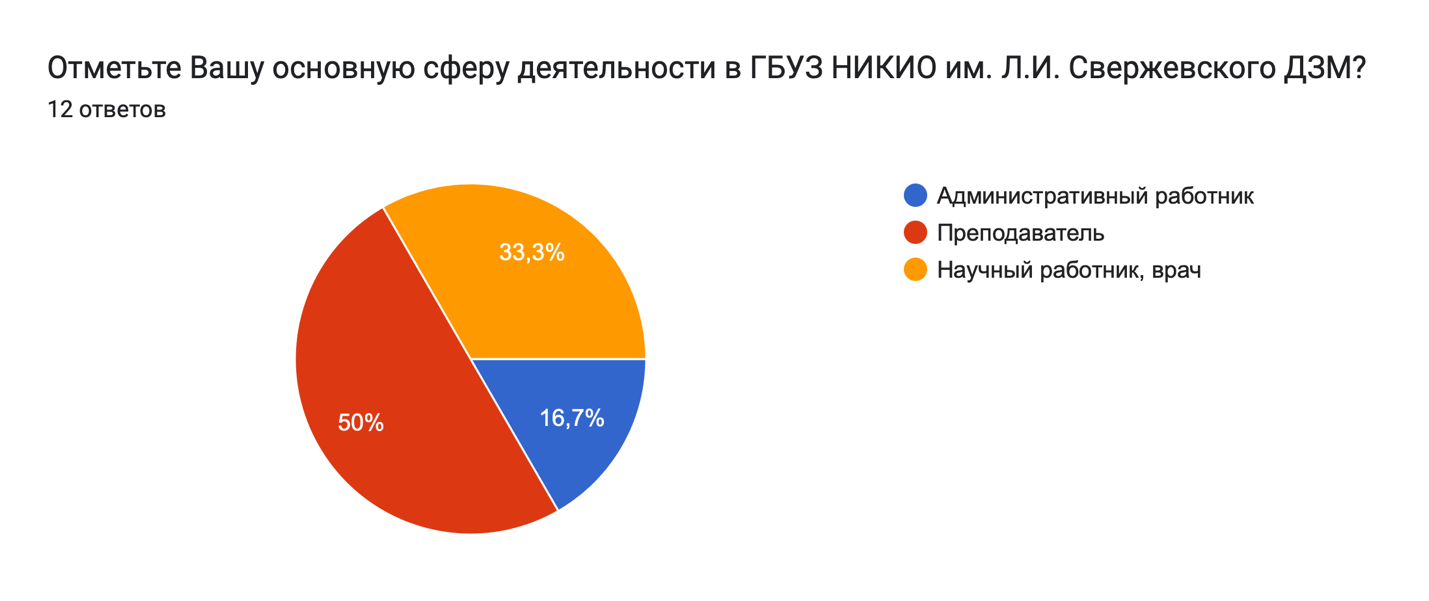 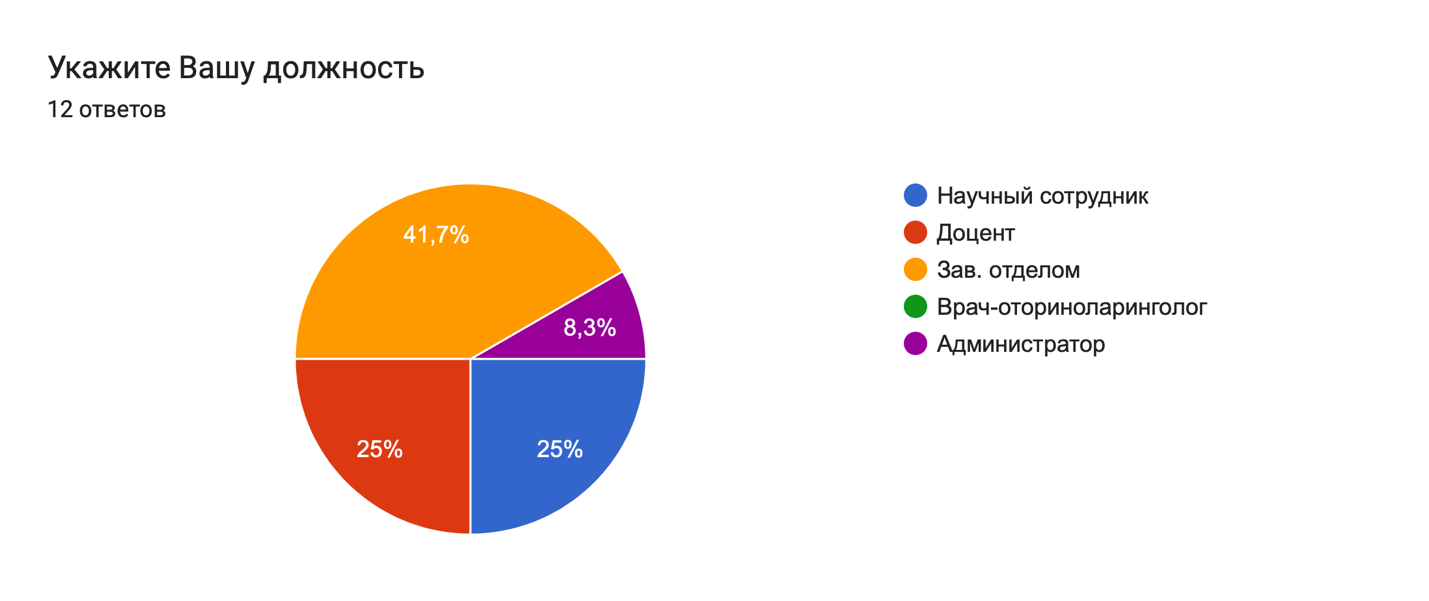 Отметьте по 5-балльной шкале, где 1 - самый низкий балл, а 5 - наиболее высокий балл: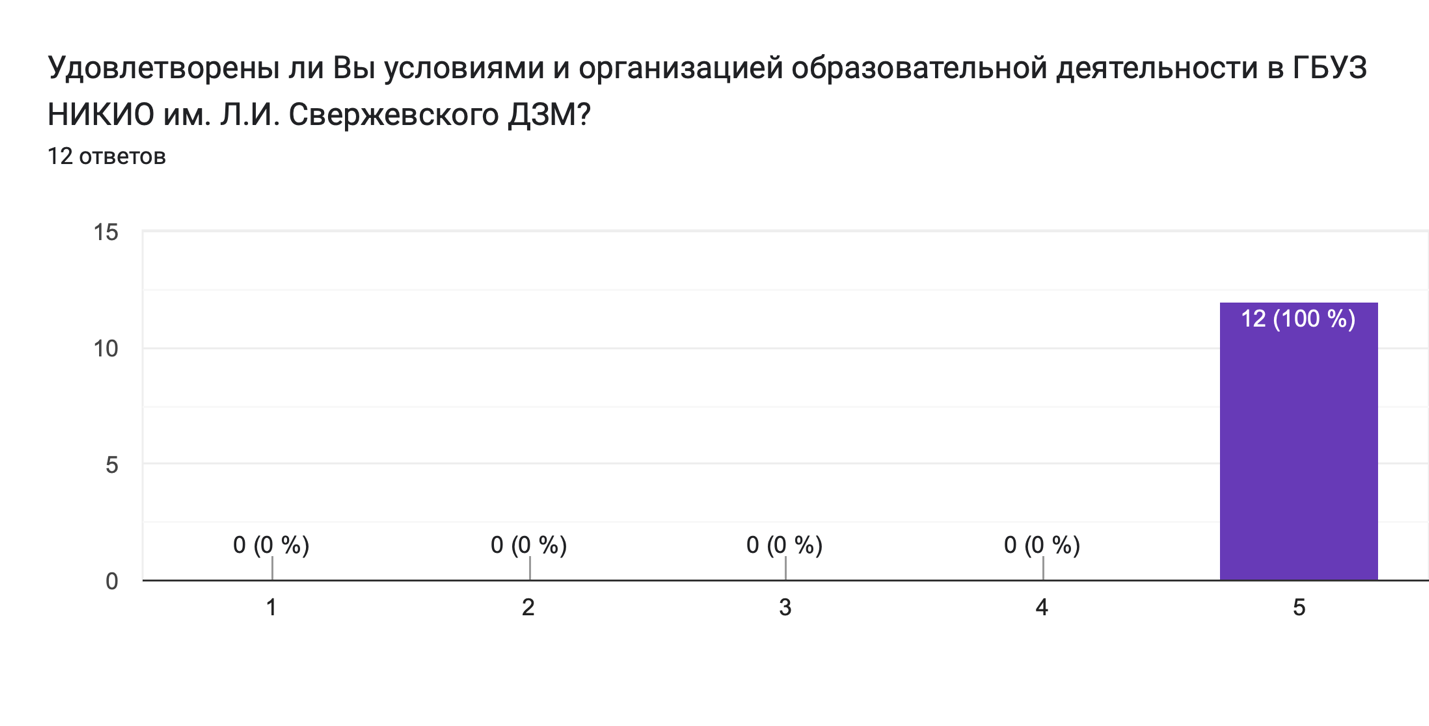 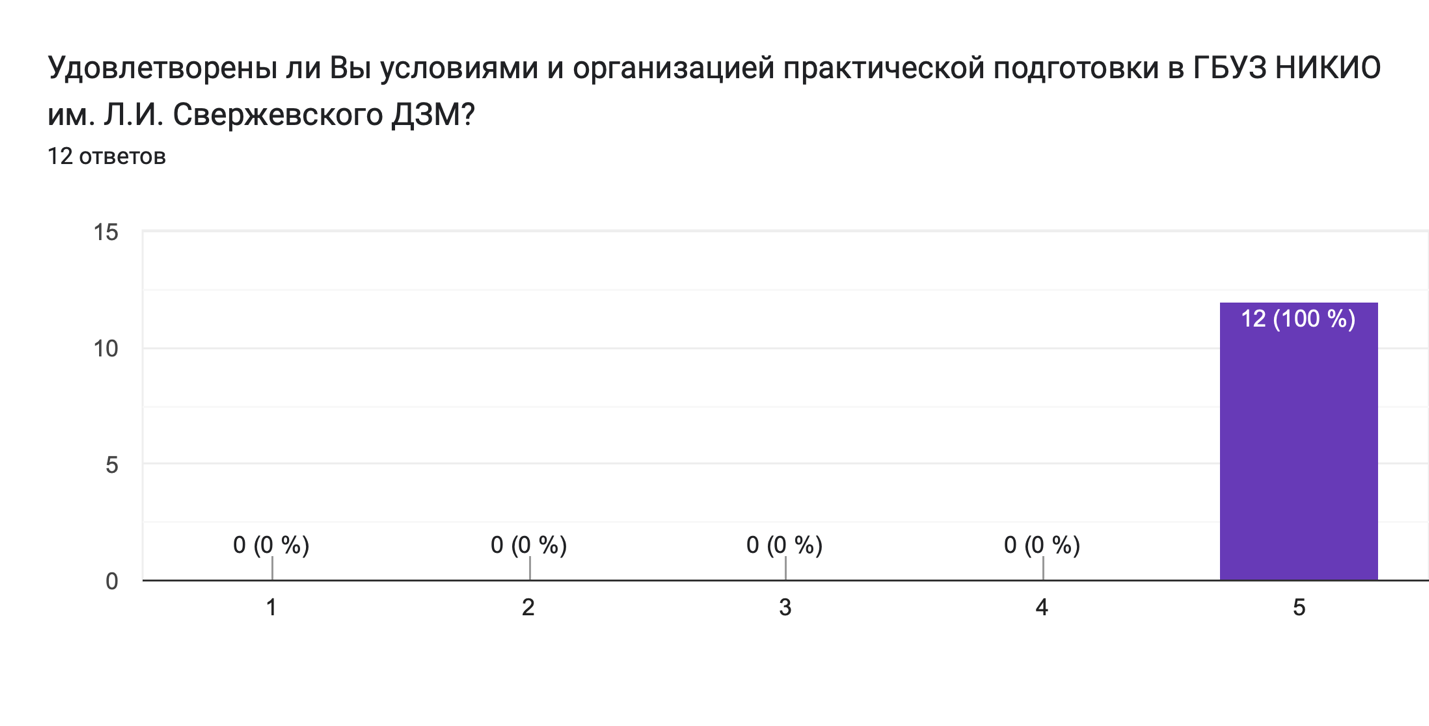 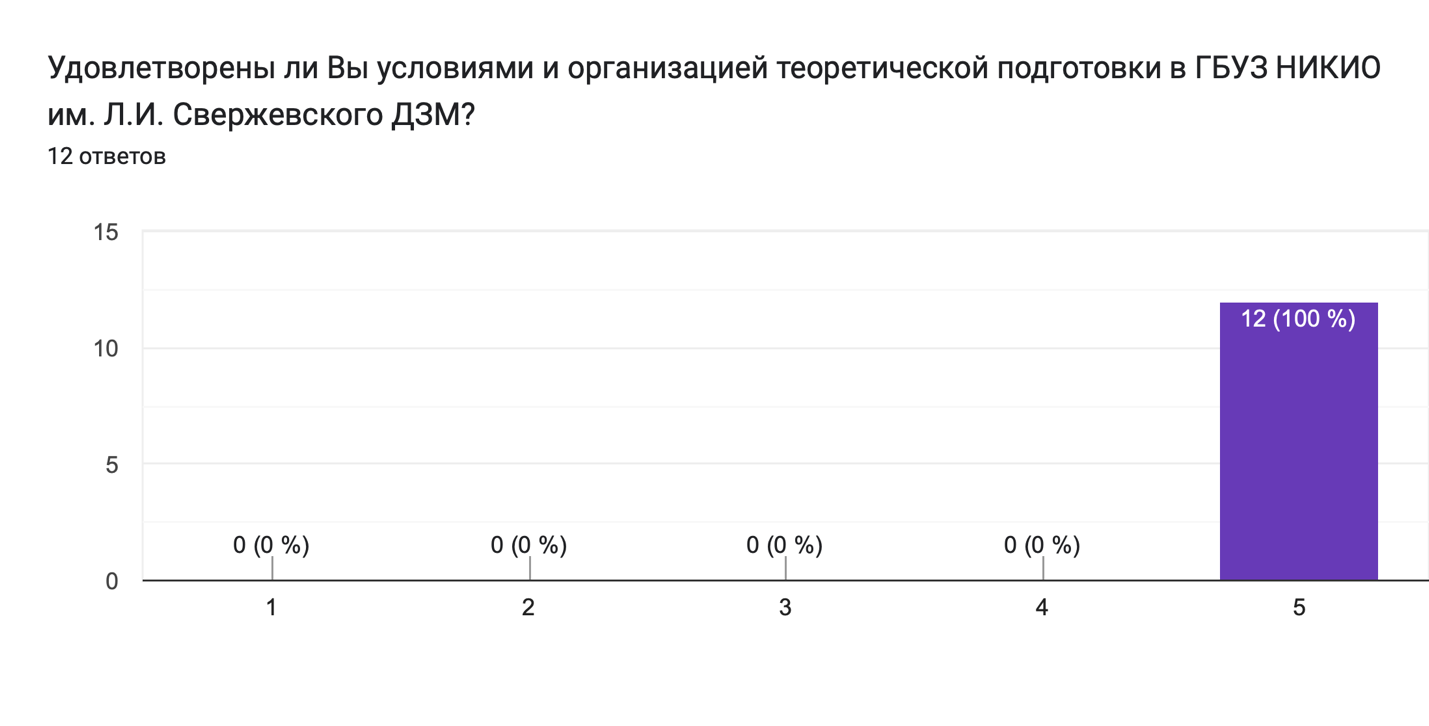 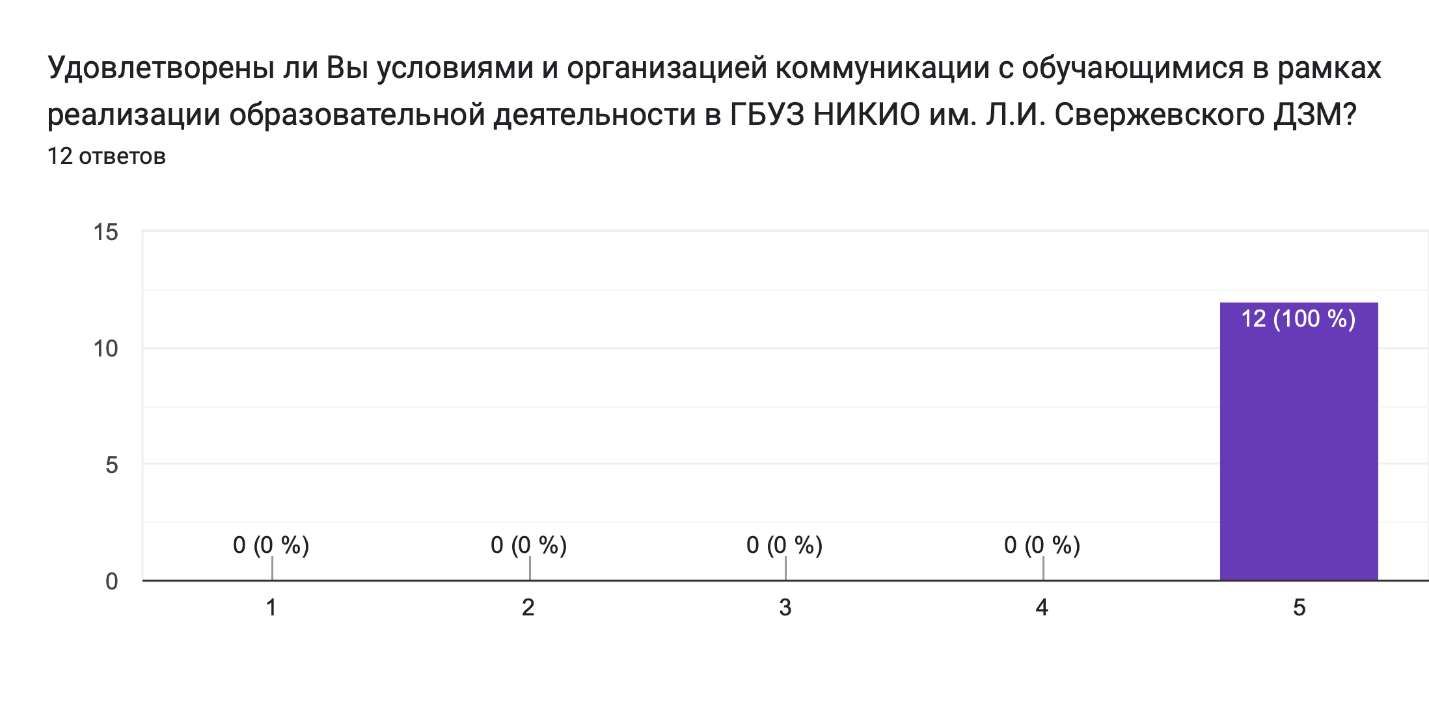 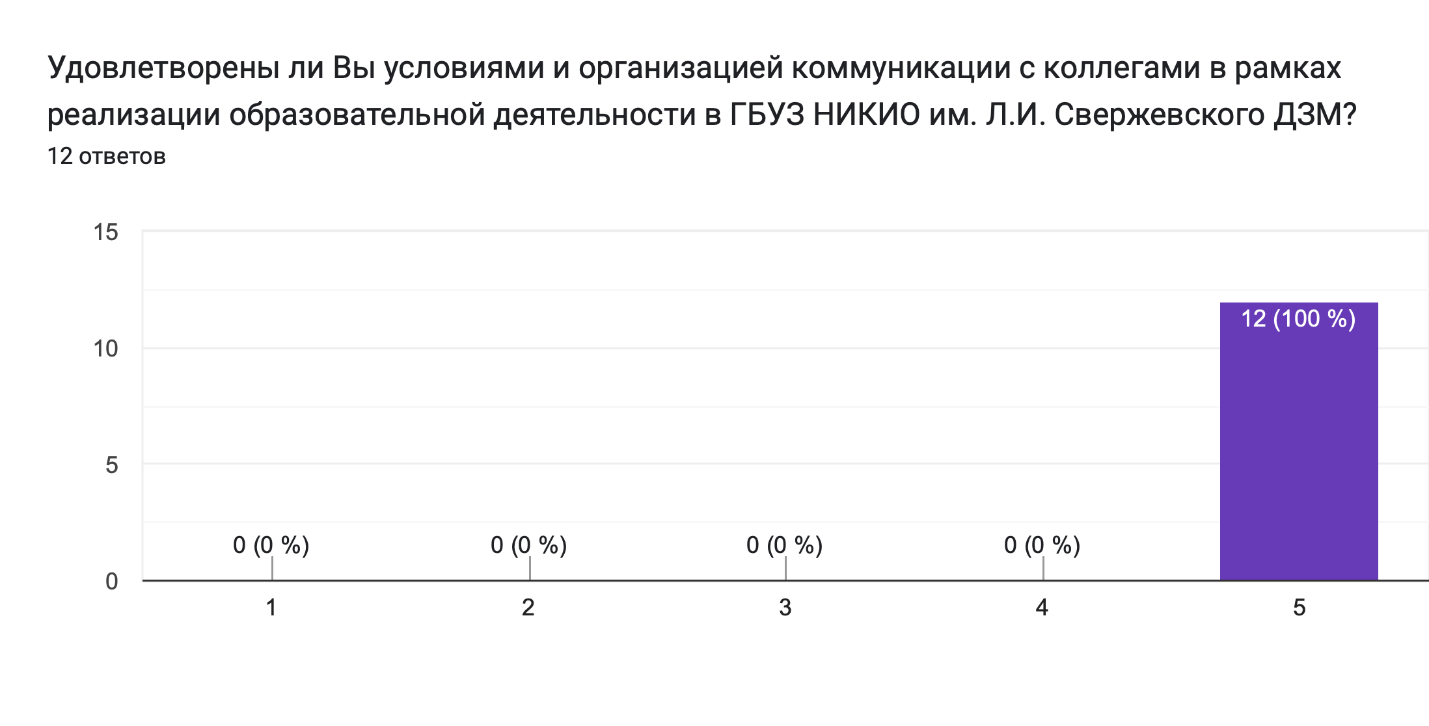 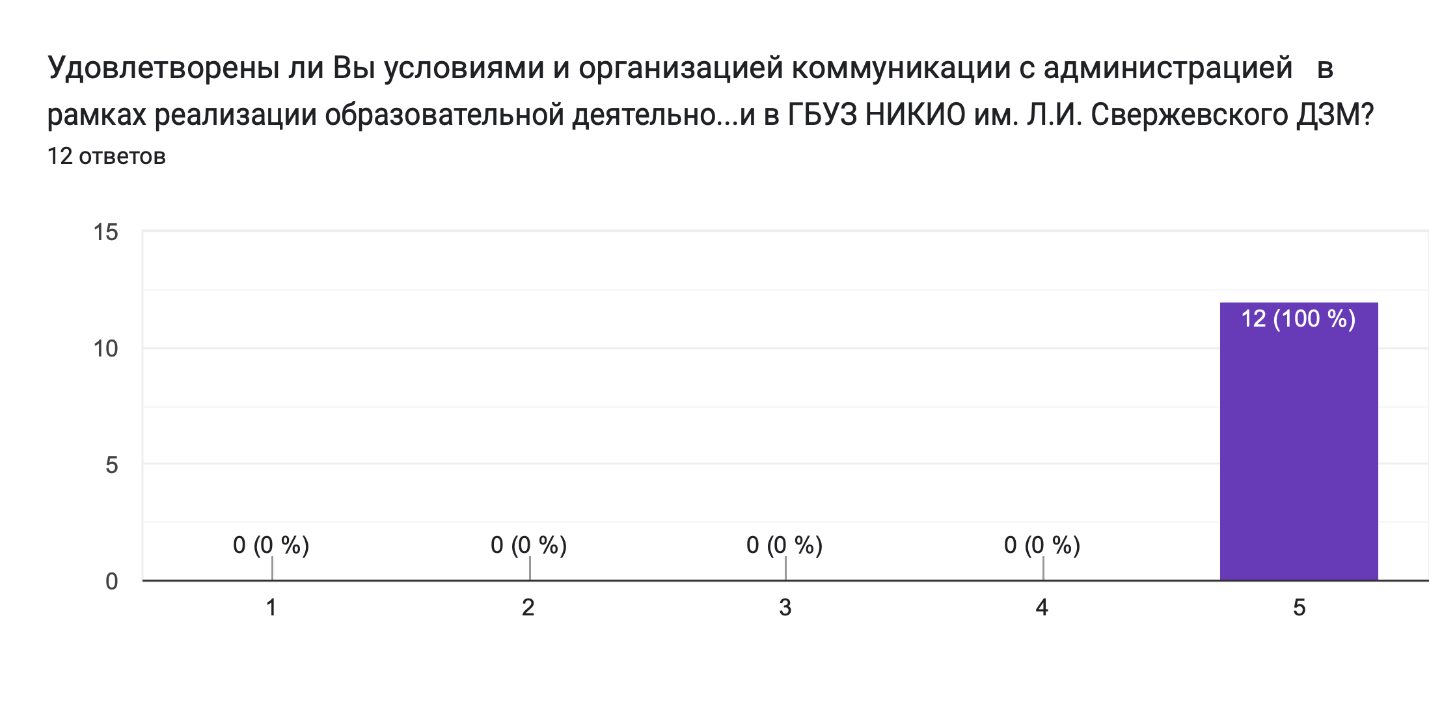 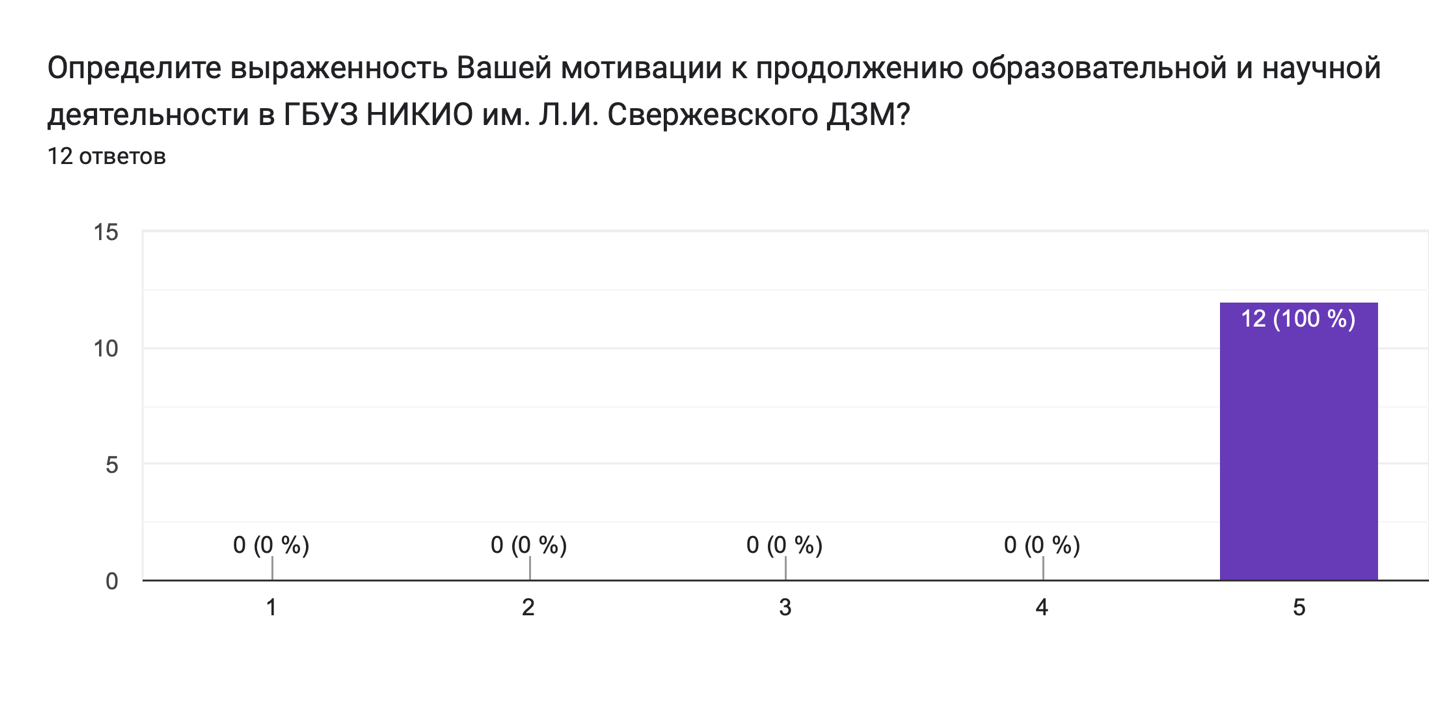 